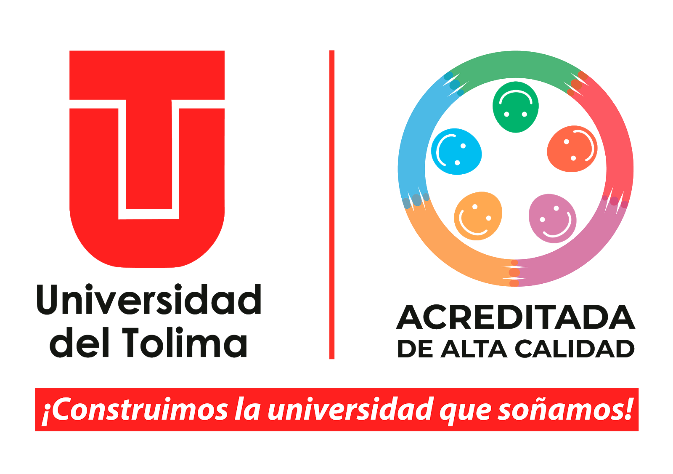 DOCUMENTO PARA LA SOLICITUD DE RENOVACIÓN REGISTRO CALIFICADOCONDICIÓN DE CALIDAD DE ORGANIZACIÓN DE LAS ACTIVIDADES ACADÉMICAS Y PROCESO FORMATIVO DEL PROGRAMAPROGRAMA ACADÉMICOXXXXXXXXUNIDAD ACADÉMICAXXXXXXXXXXIBAGUÉ – TOLIMAXXXXX DE XXXXRector(a)Vicerrector(a) de DocenciaVicerrector(a) de Desarrollo HumanoVicerrector(a) AdministrativoVicerrector(a) Investigación-Creación, Innovación, Proyección Social y ExtensiónSecretario(a) GeneralXXXXXXXDecano(a) de la Facultad o Director del IDEADNOMBRE Y APELLIDOS COMPLETOSDirector (a) de programaNOMBRE Y APELLIDOS COMPLETOSNOMBRE Y APELLIDOS COMPLETOSNOMBRE Y APELLIDOS COMPLETOSNOMBRE Y APELLIDOS COMPLETOSComité Curricular del ProgramaDirector(a) Dirección de Aseguramiento de la CalidadNOMBRE Y APELLIDOS COMPLETOSNOMBRE Y APELLIDOS COMPLETOSNOMBRE Y APELLIDOS COMPLETOSNOMBRE Y APELLIDOS COMPLETOSDirección de Aseguramiento de la CalidadTABLA DE CONTENIDOPág.. LISTADO DE TABLALISTADO DE FIGURASORGANIZACIÓN DE LAS ACTIVIDADES ACADÉMICAS Y PROCESO FORMATIVOPlan de estudios del programa expresado en créditos académicos, discriminando las horas de trabajo independiente y de relación directa con el profesor.En caso de modificación de la organización de las actividades académicas,  previstas en el artículo 2.5.3.2.3.2.5 del Decreto 1330 de 2019 Seguimiento al proyecto educativo del programa o el que haga sus veces y las acciones previstas para la nueva vigencia del registro calificado Informe del seguimiento (Documento) y/o tomar elementos que se encuentran en las Actas del comité curricular.Seguimiento y el cumplimiento de la intencionalidad organizacional de las labores formativas, académicas y docentes del currículo Informe de los siguientes formatos: PROCEDIMIENTO PLANIFICACIÓN, DESARROLLO Y VERIFICACIÓN DE LA LABOR ACADÉMICA - Acuerdo pedagógico FO-P06-F03 - Informe cumplimiento jornada laboral profesores de planta FO-P06-F04 - Informe de actividades catedráticos FO-P06-F05 - Registro de clases de pregrado y postgrados para catedráticos FO-P06-F09.http://administrativos.ut.edu.co/sistemas-gestion-de-la-calidad/formacion.htmlSeguimiento a los ajustes en el microcurrículo, macro currículo o lo que haga sus veces Informe del seguimiento (puede ser un documento) y/o tomar elementos que se encuentran en las Actas del comité curricular.Otra evidencia es la solicitud de la codificación a la Oficina de Registro y Control Académico de los cambios al macro currículo.Seguimiento al cumplimiento establecido en horas de interacción entre estudiante y profesor para los créditos académicos, en las actividades dedicadas al componente teórico, teórico-práctico y práctico, definidos en el plan general de estudios y de acuerdo la modalidad o modalidades del programa académico (Actas del comité curricular - Actas del C.C.C. - Acto administrativo que aprueba los cambios en la malla curricular). Relación de acciones que adelanta el programa para el seguimiento.Seguimiento a las horas de trabajo independiente del estudiante y el uso de los recursos (humano, financieros, tecnológicos y físicos) dispuestos para el logro de los objetivos fijados en esta actividad del estudiante (Informes de monitorias, consultas de bases de datos y servicios de la Biblioteca, asistencia a eventos académicos)Indicadores que den cuenta de la deserción por cohorte y por periodo académico, permanencia y graduación de los estudiantes durante la vigencia del registro calificado (Informe o estudio de deserción). Análisis del estudio que realiza el programa.El cumplimiento del plan de diseño, construcción y disponibilidad de las actividades académicas en las plataformas, de acuerdo con la modalidad o modalidades del programa académico Análisis del informe y de las actividades que realiza el programa en relación al ítem.(Informe sobre la aplicación e implementación de las plataformas, Tuaula, Cisco webex, Google Drive, Bases de datos, otras, en las actividades académicas según las modalidad y programa).BIBLIOGRAFÍAANEXOS4.1 Actas del comité curricular4.2 Informe cumplimiento jornada laboral profesores de planta FO-P06-F04 (Diligenciado como ejemplo)4.3 Informe de actividades catedráticos FO-P06-F05 - (Diligenciado como ejemplo)4.4 Registro de clases de pregrado y postgrados para catedráticos FO-P06-F09.(Diligenciado como ejemplo)4.5 Procedimiento labor académica4.6. Procedimiento Planificación, Desarrollo y Verificación de  la labor Académica. http://administrativos.ut.edu.co/sistemas-gestion-de-la-calidad/formacion.html4.7. Estudio o informe de Deserción4.8. Informe sobre la aplicación e implementación de las plataformas, Tuaula, Cisco webex, Google Drive, Bases de datos, otras, en las actividades académicas según las modalidad y programaREGISTROREGISTRO DE MODIFICACIONESNºIDENTIFICACIÓNIDENTIFICACIÓNALMACENAMIENTOALMACENAMIENTOPROTECCIÓNTRDTRDNºCódigo FormatoNombreLugar ArchivoMedio de archivoResponsable de ArchivarloTiempo de RetenciónDisposición  Final1AA-P02-F01Plantilla de Renovación DenominacionProgramasElectrónicoDirector de programa7 añosConservación Total2AA-P02-F02Plantilla de Renovación Justificación AA-F02-F03ProgramasElectrónicoDirector de programa7 añosConservación Total3AA-P02-F03Plantilla de Renovación Aspectos CurricularesProgramasElectrónicoDirector de programa7 añosConservación Total4AA-P02-F04Plantilla de Renovación Organización de las Actividades Académicas y de Procesos FormativosProgramasElectrónicoDirector de programa7 añosConservación Total5AA-P02-F05Plantilla de Renovación Investigación, Innovación y/o creación artística y culturalProgramasElectrónicoDirector de programa7 añosConservación Total6AA-P02-F06Plantilla de Renovación Relación con el Sector externoProgramasElectrónicoDirector de programa7 añosConservación Total7AA-P02-F07Plantilla de Renovación ProfesoresProgramasElectrónicoDirector de programa7 añosConservación Total8AA-P02-F08Plantilla de Renovación Medios EducativosProgramasElectrónicoDirector de programa7 añosConservación Total9AA-P02-F09Plantilla de Renovación Infraestructura Física y TecnológicaProgramasElectrónicoDirector de programa7 añosConservación TotalVERSIÓNFECHAÍTEM MODIFICADODESCRIPCIÓN01NO APLICA0228/07/2023portadaSe elimina los Nombres de los comités